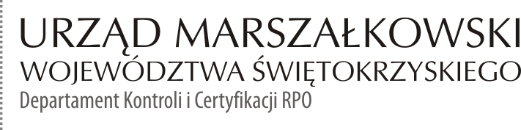 KC-I.432.453.1.2021                                                                            Kielce, dn. 04.08.2021 r.GMINA KOŃSKIEul. Partyzantów 126-200 KońskieInformacja Pokontrolna Nr KC-I.432.453.1.2021/MG-2z kontroli w trakcie realizacji projektu nr RPSW.06.05.00-26-0011/16 pn. „Rewitalizacja miasta Końskie”, realizowanego w ramach Działania 6.5 „Rewitalizacja obszarów miejskich i wiejskich”, VI Osi priorytetowej „Rozwój miast” Regionalnego Programu Operacyjnego Województwa Świętokrzyskiego na lata 2014 - 2020, polegającej na weryfikacji dokumentów w zakresie prawidłowości przeprowadzenia właściwych procedur dotyczących udzielania zamówień publicznych, przeprowadzonej na dokumentach w siedzibie Instytucji Zarządzającej Regionalnym Programem Operacyjnym Województwa Świętokrzyskiego na lata 2014 – 2020 w dniu 23.07.2021 r.I. INFORMACJE OGÓLNE:1. Nazwa i adres badanego Beneficjenta:GMINA KOŃSKIEul. Partyzantów 126-200 Końskie2. Status prawny Beneficjenta:Wspólnota samorządowa II. PODSTAWA PRAWNA KONTROLI:	Niniejszą kontrolę przeprowadzono na podstawie art. 23 ust. 1 w związku z art. 22 ust. 4 ustawy                      z dnia 11 lipca 2014 r. o zasadach realizacji programów w zakresie polityki spójności finansowanych w perspektywie finansowej 2014-2020 (Dz.U. z 2020 r., poz. 818 j.t.). III. OBSZAR I CEL KONTROLI:1. Cel kontroli stanowi weryfikacja dokumentów w zakresie prawidłowości przeprowadzenia przez Beneficjenta właściwych procedur dotyczących udzielania zamówień publicznych w ramach realizacji projektu nr RPSW.06.05.00-26-0011/16.2. Weryfikacja obejmuje dokumenty dotyczące udzielania zamówień publicznych związanych                         z wydatkami przedstawionymi przez Beneficjenta we wniosku o płatność nr RPSW.06.05.00-26-0011/16-003.3. Kontrola przeprowadzona została przez Zespół Kontrolny złożony z pracowników Departamentu Kontroli i Certyfikacji RPO Urzędu Marszałkowskiego Województwa Świętokrzyskiego z siedzibą w Kielcach, w składzie:- Pani Monika Głazowska-Pawłowska – Główny specjalista (kierownik Zespołu Kontrolnego),- Pan Robert Gmyr – Główny specjalista (członek Zespołu Kontrolnego).IV. USTALENIA SZCZEGÓŁOWE:W wyniku dokonanej w  dniu 23.07.2021 r. weryfikacji dokumentów dotyczących zamówień udzielonych w ramach projektu nr RPSW.06.05.00-26-0011/16, przesłanych do Instytucji Zarządzającej Regionalnym Programem Operacyjnym Województwa Świętokrzyskiego na lata 2014 – 2020 przez Beneficjenta za pośrednictwem Centralnego systemu teleinformatycznego SL2014, Zespół Kontrolny ustalił, co następuje:Stwierdzono, że Beneficjent przeprowadził jedno postępowanie o udzielenie zamówienia publicznego na przebudowę i rozbudowę budynku Gimnazjum nr 2 w Końskich na potrzeby Centrum Kultury - termomodernizacja - zgodnie z ustawą z dnia 29 stycznia 2004 r. – Prawo zamówień publicznych, cyt. dalej jako Pzp, w trybie przetargu nieograniczonego.Postępowanie zostało wszczęte w dniu 04.03.2020 r. poprzez opublikowanie ogłoszenia w Biuletynie Zamówień Publicznych pod numerem 519713-N-2020.  W wyniku przeprowadzonego postępowania zawarto umowę nr ZP.272.1.7.2020.DS z Wykonawcą: Jan Chebdowski, Przedsiębiorstwo  Wielobranżowe JANEK, ul. Bat. Chłopskich  153, 25-671 Kielce, na kwotę 1 074 640,00 zł brutto.Ponadto Strony dokonały zmiany powyższej umowy w zakresie zmiany terminu realizacji zamówienia przez zawarcie w dniu 30.11.2020 r. aneksu nr 1 oraz w dniu 21.12.2020 r. aneksu nr 2. Wprowadzone zmiany są zgodne z art. 144 ust. 1 pkt 1 oraz pkt 3 Pzp.Potwierdzeniem wykonania zamówienia jest protokół końcowy odbioru robót z dnia 25.02.2021 r. Z uwagi, iż zamówienie nie zostało wykonane w terminie, Zamawiający zgodnie z § 13 ust. 1 pkt 1 umowy naliczył kary umowne. Jednakże, stosownie do treści pisma z dnia 26.02.2021 r. Zamawiający poinformował Wydział Finansowy, że odstępuje od potrącenia kary umownej, zgodnie z art. 15r ust. 6 ustawy z 02.03.2020 r. o szczególnych rozwiązaniach związanych z zapobieganiem, przeciwdziałaniem i zwalczaniem COVID-19, innych chorób zakaźnych oraz wywołanych nimi sytuacji kryzysowych (Dz. U. z 2020 r. poz. 1842).W wyniku weryfikacji przedmiotowego postępowania nie stwierdzono błędów i uchybień. Lista sprawdzająca oraz dokumenty dotyczące zamówienia stanowią dowód nr 1 do niniejszej Informacji pokontrolnej.V. REKOMENDACJE I ZALECENIA POKONTROLNE:Brak zaleceń i rekomendacji. Niniejsza Informacja pokontrolna zawiera 3 strony oraz 1 dowód, który dostępny jest do wglądu                     w siedzibie Departamentu Kontroli i Certyfikacji RPO, ul. Witosa 86, 25-561 Kielce.Dokument sporządzono w dwóch jednobrzmiących egzemplarzach, z których jeden zostaje przekazany Beneficjentowi. Drugi egzemplarz oznaczony terminem „do zwrotu” należy odesłać               na podany powyżej adres w terminie 14 dni od dnia otrzymania Informacji Pokontrolnej.Jednocześnie informuje się, iż w ciągu 14 dni od dnia otrzymania Informacji Pokontrolnej Beneficjent może zgłaszać do Instytucji Zarządzającej pisemne zastrzeżenia, co do ustaleń w niej zawartych. Zastrzeżenia przekazane po upływie wyznaczonego terminu nie będą uwzględnione.Kierownik Jednostki Kontrolowanej może odmówić podpisania Informacji Pokontrolnej informując na piśmie Instytucję Zarządzającą o przyczynach takiej decyzji.Kontrolujący:      IMIĘ I NAZWISKO: Monika Głazowska-Pawłowska ……………………………………… IMIĘ I NAZWISKO: Robert Gmyr …………………………………..                                                                                                       Kontrolowany/a                                                                                                .……………………………